ODVETA „Svobodní  vs. Ženatí“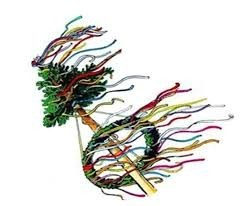 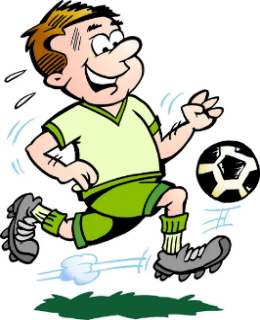 Tradiční fotbalové utkání se uskuteční                                       v sobotu 28. května 2022na hřišti v Soběšovicích od 14 hodin,občerstvení zajištěno!Po utkání proběhne KÁCENÍ MÁJKY!Všechny srdečně zve Sbor dobrovolných hasičů Soběšovice!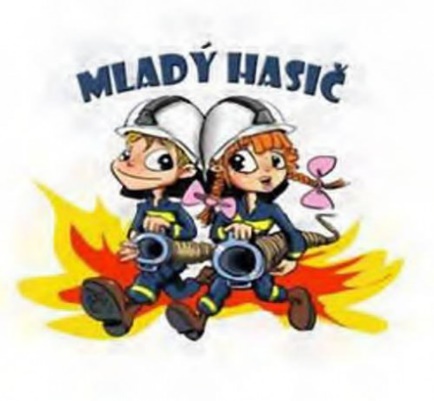          Soutěž mladých hasičů v TFA      se uskuteční v sobotu 7. května na hřišti          v Soběšovicích, od 13 hodin.                   Přijďte naše „mladé“ povzbudit!                  Vaječina s hasiči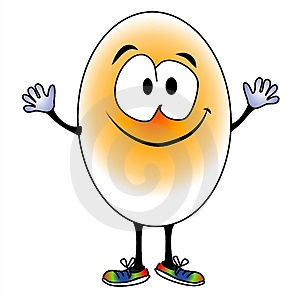          Tradiční vaječinu budeme smažit          na hřišti v sobotu 4. 6. od 15 hodin.                Všichni jste srdečně zváni!  